履	歴	書PERSONAL HISTORY注：日本語で記入すること。（ペンを用いて楷書で記入のこと）Note: Please print with pen in Japanese. ②		 ③	7.   「日本留学試験」「日本語能力試験」「日本大学連合学力試験（JPUE)」の受験情報日本留学試験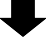 日本語能力試験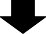 合否結果通知書のコピーを添付のこと英字で記入をしてください。） ①	     	 		 		 		 	 ②	     	 		 		 		 	 ③	     	 		 		 		 	 ④	     	 		 		 		 	 ⑤	     	 		 		 		 	 ⑥	     	 		 		 		 	 日   付（Date）	・	・	 氏   名 （Name）	             	  署   名 （Signature）	            	   １．学歴Educational Background注：小学校から最終学校まで年代順に詳しく記入のこと。Note: Entry should be made in chronological order, starting from the elementary to thefinal school you graduated from.学	校	名（所在地）学	校	名（所在地）修業年限入 学 年 月 日卒業（修業）年月日Name of School (Location)Name of School (Location)Years Requiredfor GraduationDate of EntranceDate of Graduationor Completion小 学 校ElementaryEducation（）年間(years)中 学 校Secondary Education（）年間(years)高 等 学 校Higher Education（）年間(years)大	学University or College（）年間(years)（）年間(years)2.兵役の有無 （有・無）有の場合は、その期間（～） Military Service（Yes ・ No ）If yes, the period（～）3.職 歴Work Experince勤 務 先 名 称Name of Company or Employer職	種Type of Business所	在	地Location在 職 期 間Period of Employment～～4. 2.及び3.の設問のいずれにも該当しない場合は、現在まで何をしていたか記入すること。       If 2. and 3. are blanks, please mention what you have been doing until now.学	校	名Institution所    在   地Location期	間期	間年	数Years学	校	名Institution所    在   地Location自 from至 to年	数Years・・・・日本留学試験受験番号               	*	*     上記のとおり、相違ないことを誓います。   I hereby declare upon my honor the above to be true and correct